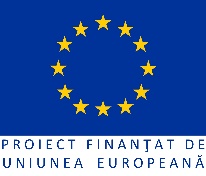 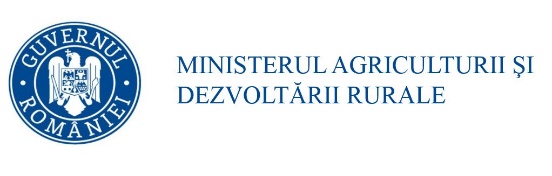 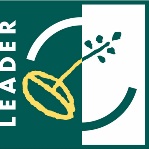 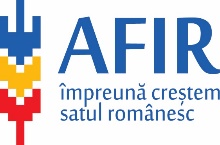 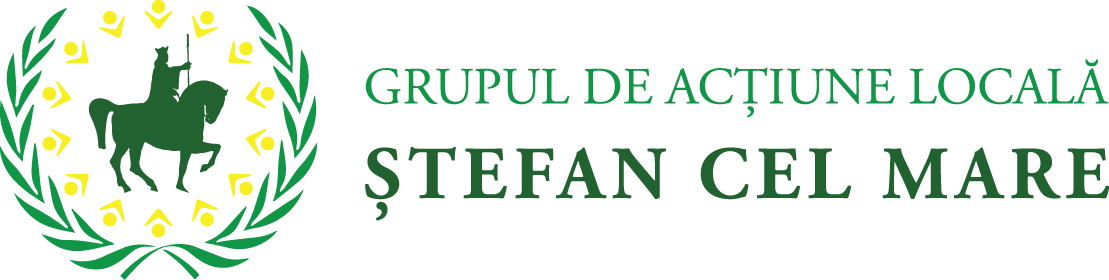 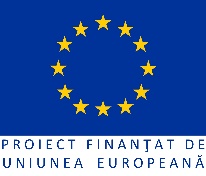 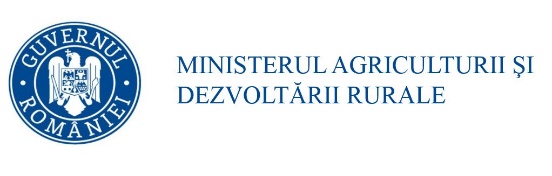 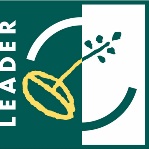 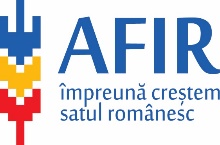 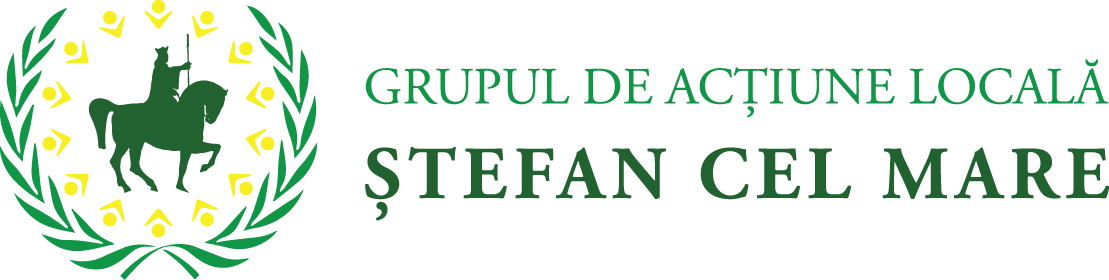 SCM.01  -  FIŞA DE VERIFICARE A CONFORMITĂŢIIMăsura 4.2/6A – Încurajarea micilor întreprinzători rurali Sub-măsura 19.2 - ”Sprijin pentru implementarea acțiunilor în cadrul strategiei de dezvoltare locală”Denumire solicitant: ....................................................................................................................................Statutul juridic: …………………………………………………………………………………….. ………………Date personale (reprezentant legal al solicitantului) Nume:……………………………………………………………………….............................................................. Prenume:……………...……………………………………………………............................................................ Funcţie:…………………………...................................................................................................................................Titlul proiectului: ………………………………………………………………………………………………….… 
Perioada sesiunii de depunere de proiecte la GAL:  ......................................................................... Număr și data înregistrării proiectului la GAL: ..................................................................................Obiectivul și tipul proiectului: ...................................................................................................................Amplasarea proiectului* ................................................................................  (localitate/localități)I.  Verificarea DOSARULUI CERERII DE FINANȚARE 1.  Solicitantul a mai depus pentru verificare această cerere de finanțare în cadrul prezentei cereri de proiecte?        DA 	NU         Dacă DA, de câte ori?        O dată        De două ori              Nu este cazul         Prezenta cerere de finanțare este acceptată pentru verificare?        DA 	NU    deoarece aceasta a mai fost depusă de două ori și declarată neconformă în cadrul prezentei cereri de proiecte, în baza fişelor de   verificare:Nr. …………….     din data ………………………Nr. …………….     din data ………………………2.  Solicitantul a utilizat ultima variantă de pe site-ul GAL Ștefan cel Mare www.galstefancelmare.ro a Cererii de finanțare aferentă măsurii M4.2/6A în vigoare la momentul lansării Apelului de selecție de către GAL?         DA 	NU 3.  Dosarul Cererii de finanțare este legat, iar documentele pe care le conține sunt numerotate și semnate de către solicitant?       DA 	NU 4.  Este anexat opisul documentelor, numerotat cu pagina 0,  iar referințele din Cererea de finanțare corespund cu numărul paginii la care se află documentele din Dosarul Cererii de finanțare?         DA 	NU 5.  Cererea de finanţare este completată și semnată de solicitant?         DA 	NU 6.  Solicitantul a completat lista documentelor anexă obligatorii şi cele impuse de tipul măsurii?        DA 	NU 7.  Solicitantul a atașat la Cererea de finanțare toate documentele anexă obligatorii din listă?        DA 	NU 8.  Copia electronică a Cererii de finanțare corespunde cu dosarul original pe suport hârtie?        DA 	NU 9.  Copia scanată a documentelor ataşate Cererii de finanţare este prezentată alături de forma electronică a Cererii de finanţare?         DA 	NU 10.  Solicitantul a bifat/completat partea C din Cererea de Finanțare prin care se specifica daca solicitantul  a mai obținut finanțări nerambursabile din FEADR și alte fonduri?       DA 	     NU 11.  Solicitantul a bifat punctele corespunzătoare proiectului  din Declarația pe propria răspundere a        solicitantului?         DA 	NU 12.  Solicitantul a datat și semnat Declarația pe propria răspundere a solicitantului?         DA 	NU 13.  Solicitantul a completat coloanele din bugetul indicativ?        DA 	NU       14.  Proiectul respectă cerințele menționate în Apelul de selecție?        DA 	NU 15.  Valoarea finanțării nerambursabile este de maximum 136.089,09 euro?        DA 	NU 16.  Localizarea proiectului de investiții este în teritoriul acoperit de Grupul de Acțiune Locală Ștefan cel  Mare?        DA 	NU 17.  Proiectul pentru care s-a solicitat finanțare este încadrat corect în măsura în care se regăsesc obiectivele proiectului?	DA 	  NU 18.  Obiectivele și tipul de investiție prezentate în Cererea de finanțare se încadrează în fișa măsurii 4.2 din SDL?       DA            NU19.  Domeniul de intervenție în care a fost încadrat proiectul, prezentat în Cererea de finanțare, corespunde Domeniului de intervenție prezentat în SDL, în cadrul Măsurii 4.2 ?         DA 	     NU 20.  Indicatorii de monitorizare specifici domeniului de  intervenție  pe  care  este  încadrat proiectul,     inclusiv cei specifici teritoriului GAL Ștefan cel Mare (dacă este cazul), prevăzuţi în fișa măsurii din SDL, sunt completaţi de către solicitant?      DA           NU       DA cu diferențe II.  VERIFICAREA DOCUMENTELOR ANEXATEPrezenţa documentelor trebuie să fie atestată prin bifarea în tabelul la partea  E a Cererii de Finanţare. Dacă solicitantul nu ataşează anumite documente (neobligatorii) pentru că acestea nu corespund naturii proiectului, expertul  va  bifa căsuţele corespunzătoare „Nu este cazul” din partea dreaptă a  tabelului. Verificarea copiilor documentelor anexate la cererea de finanţare cu originalele aflate la solicitant se efectuează prin bifarea căsuţei corespunzătoare din coloana „Concordanţă copie cu originalul”. Observații (se va completa de către experții GAL Ștefan cel Mare):________________________________________________________________________________________________________________________________________________________________________________________Concluzia verificării conformității:Cererea de finanţare şi documentele anexate acesteia depuse de beneficiar pe suport de hârtie este: conformă neconformăAprobat,Manager GAL/Președinte GALNume/Prenume __________________________Semnătura ____________________Data 	/ 	/ 	 Am luat la cunoştinţă, Reprezentant legal al solicitantului:    Nume/Prenume				  Semnătura			___   Data 	/ 	/                      ______METODOLOGIA DE APLICAT PENTRU VERIFICAREA CONFORMITĂȚIIDenumire solicitant Se preia denumirea din Cererea de finanțare Statutul juridic Se preia statutul juridic din Cererea de finanțareDate personale (reprezentant legal al solicitantului)NumePrenumeFuncţieSe preiau informațiile din Cererea de finanțareTitlul proiectuluiSe preia titlul proiectului din Cererea de finanțare.Perioada sesiunii de depunere de proiecte GAL Se completează cu data lansării apelului de selecție de către GAL și data limită pentru depunerea proiectelor.Număr și data înregistrării proiectului la GAL Se completează cu numărul și data înregistrării proiectului la GAL Ștefan cel MareObiectivul și tipul proiectuluiSe preia obiectivul proiectului conform descrierii menționată în Cererea de finanțare. Se stabilește tipul proiectului: de investiții: - investiție nouă                                          - modernizare/lucrări de intervențieAmplasarea proiectuluiSe preia amplasarea menționată în Cererea de finanțare. Se va specifica totodată dacă localizarea proiectului vizează arealul de implementare al investiției, respectiv teritoriul GAL Ștefan cel Mare.I.  Verificarea DOSARULUI CERERII DE FINANȚARE 1. Solicitantul a mai depus pentru verificare această cerere de finanțare în cadrul prezentei cereri de proiecte?Expertul verifică dacă Cererea de finanțare a mai fost depusă în cadrul apelului selecție lansat pentru Măsura 4.2 și dacă da, de câte ori a fost depusă. Dacă a mai fost depusă de două ori în cadrul apelului selecție lansat, Cererea de finanțare nu va fi acceptată pentru verificare și va fi declarată neconformă.2. Solicitantul a utilizat ultima variantă de pe site-ul GAL Ștefan cel Mare www.galstefancelmare.ro a Cererii de finanțare aferentă măsurii M4.2/6A în vigoare la momentul lansării Apelului de selecție de către GAL?Se verifică dacă versiunea cererii de finanţare de pe site-ul www.galstefancelmare.ro aferentă Măsurii 4.2/6A, în vigoare la momentul lansării Apelului de selecție de către GAL, corespunde cu modelul de cerere de finanţare utilizat de solicitant. Dacă solicitantul a utilizat altă variantă (care nu corespunde cu cea existentă pe site-ul www.galstefancelmare.ro), cererea de finanţare este respinsă și declarată neconformă.3. Dosarul Cererii de finanțare este legat, iar documentele pe care le conține sunt numerotate și semnate de către solicitant?Se verifică dacă Dosarul Cererii de finanţare este legat, iar documentele pe care le conţine sunt numerotate și semnate de către beneficiar. Se verifică, prin sondaj, dacă paginile din exemplarul “COPIE” al Dosarului Cererii de Finanţare corespund cu paginile din exemplarul “ORIGINAL”. Dacă nu corespund, se bifează căsuţa NU se specifică la rubrica “Observaţii” iar cererea de finantare este declarata neconforma.4. Este anexat opisul documentelor, numerotat cu pagina 0,  iar referințele din Cererea de finanțare corespund cu numărul paginii la care se află documentele din Dosarul Cererii de finanțare?Se verifică existența opisului documentelor și  paginația acestuia. Se verifică dacă referinţele din Cererea de Finanţare corespund cu numărul paginii la care se află documentele din Dosarul Cererii de Finanţare. Dacă referinţele din CF nu corespund, se bifează casuţa NU şi se trece la rubrica “Observaţii” iar solicitantul este rugat să facă modificarile care se impun insuşite sub semnătură. După ce s-au efectuat modificările, expertul bifează căsuţa DA.5. Cererea de finanţare este completată și semnată de solicitant?Se verifică dacă Cererea de finanţare este completată de solicitant astfel:A - PREZENTARE GENERALĂA1. Măsura: se verifică dacă este bifată sub-măsura 19.2 Sprijin pentru implementarea acțiunilor în cadrul strategiei de dezvoltare locală, respectiv Măsura 4.2/6A pentru care se solicită finanţare nerambursabilă.A2. Nume prenume/Denumire solicitant: se verifică dacă numele solicitantului corespunde celui menţionat în documentele anexate, după caz.  A3. Titlu proiect: se verifică dacă este completat titlul proiectului.A4. Descrierea succintă a proiectului: Expertul verifică dacă solicitantul a completat acest punct.A5. Amplasarea proiectului: Expertul verifică  dacă sunt completate căsuţele corespunzătoare obiectivelor investiţiei şi sunt selectate regiunea, judeţul, comuna/oraș,  satul şi dacă acestea corespund cu cele menționate în documentele justificative corespunzătoare.A6. Date despre tipul de proiect și beneficiar:A6.1 – În cazul proiectelor de investiții, expertul  verifică  dacă solicitantul a bifat căsuţele corespunzătoare privind categoria proiectului - cu construcţii montaj sau fără construcţii montaj. Expertul verifică dacă proiectele fără lucrări de construcţii montaj au prevăzute cheltuieli la cap./ subcapitolul 1.2, 1.3, 2, 4.1, 4.2, 4.3 şi 5.1.1 din devizul general. Dacă nu sunt prevăzute cheltuieli la aceste capitole/subcapitole, înseamnă că proiectul este fără lucrări de construcţii montaj, iar solicitantul a bifat în căsuţa corespunzătoare din dreptul punctului A6.1. În caz contrar proiectul este cu construcţii montaj, solicitantul bifând în căsuţa corespunzătoare din dreptul punctului A6.1. Dacă bifa nu este corespunzătoare, expertul corectează bifa, înscriind acest lucru la rubrica Observaţii.A6.2 - În cazul proiectelor de investiții, expertul verifică dacă solicitantul a bifat căsuţele corespunzătoare privind tipul proiectului de lucrări de intervenție sau investiţie nouă. Expertul verifică corectitudinea răspunsului din titlul proiectului (A3) şi descrierea proiectului (A4). Dacă bifa nu este corespunzătoare, expertul corectează bifa, înscriind acest lucru la rubrica Observaţii.B - INFORMAŢII PRIVIND SOLICITANTULB1. Descrierea solicitantuluiB1.1 Informații privind solicitantul: Pentru proiectele de investiții, trebuie verificat dacă data corespunde celei menţionate în documentele justificative corespunzătoare.Cod de înregistrare fiscală: expertul  verifică dacă acesta corespunde celui menţionat în lista de documente.Statutul juridic al solicitantului: expertul  verifică dacă acesta corespunde celui menţionat în  lista de documente.Codul unic de înregistrare APIA - există două situaţii:solicitantul este înregistrat la APIA şi a înscris codul RO. solicitantul nu este înregistrat la APIA. În acest caz expertul verifică completarea cererii de atribuire din Cererea de finanţare.B1.2 Sediul social: expertul verifică dacă adresa sediului social corespunde celei menţionate în documentele justificative corespunzătoare.B1.3 Numele reprezentantului legal, funcţia acestuia în cadrul organizatiei, precum și specimenul de semnătură: Se verifică concordanţa cu specificaţiile din documentele anexate şi dacă este completat specimenul de semnătură.B2. Informaţii referitoare la persoana responsabilă legal de proiectB2.1 Date de identitate ale reprezentantului legal de proiect: expertul verifică dacă  informaţiile din cererea de finanțare corespund cu cele din actul de identitate al reprezentantului legal.B2.2. Domiciliul stabil al reprezentantului legal de proiect: expertul verifică dacă toate informaţiile menţionate în această secțiune corespund celor care figurează în actul de identitate al reprezentantului legal.B3. Informatii privind contul bancar pentru proiect FEADRB3.1 Denumirea bănciiB3.2 Adresa băncii B3.3 Cod IBANB3.4 Titularul contului: expertul verifică dacă coordonatele furnizate corespund solicitantului, a cărei descriere a fost făcută la punctul B1, precedent. Toate informaţiile trebuie să concorde cu cele menţionate în documentele anexate. Contul se exprimă în moneda: LEI.6.Solicitantul a completat lista documentelor anexă obligatorii şi cele impuse de tipul măsurii?Expertul verifică dacă sunt bifate căsuţele și dacă este trecut numărul paginii în coloana OPIS din Cererea de Finanţare la care se află documentul respectiv.   7. Solicitantul a atașat la Cererea de finanțare toate documentele anexă obligatorii din listă?Expertul verifică dacă solicitantul a atașat toate documentele obligatorii menționate în cadrul listei documentelor anexate corespunzătoare modelului de Cerere de finanțare utilizat. Dacă unul din documentele obligatorii nu este ataşat Cererii de Finanţare, se specifică la rubrica Observaţii lipsa acestuia, iar Cererea de Finanţare este declarată neconformă.8.Copia electronică a Cererii de finanțare corespunde cu dosarul original pe suport hârtie?Expertul verifică concordanța copiei pe suport electronic cu originalul. Verificarea se face prin sondaj.9. Copia scanată a documentelor ataşate Cererii de finanţare este prezentată alături de forma electronică a Cererii de finanţare?Se verifică dacă pe CD există fişierele scanate conform listei documentelor, precum și existența Cererii de Finanțare în format editabil.10. Solicitantul a bifat/completat partea C din Cererea de Finanțare prin care se specifică daca solicitantul  a mai obținut finanțări nerambursabile din FEADR și alte fonduri?Se verifică dacă solicitantul a bifat căsuţa corespunzătoare NU în Cererea de finanţare sau a completat în coloanele corespunzătoare DA toate informațiile solicitate (numărul de proiecte, denumirea programului şi titlul proiectelor,  data finalizării, valoarea sprijinului financiar nerambursabil în Euro). În funcţie de acestea, expertul va bifa căsuţa corespunzătoare DA sau NU. Dacă solicitantul nu a bifat sau completat partea C, Cererea de finanțare este neconformă.  11. Solicitantul a bifat punctele corespunzătoare proiectului  din Declarația pe propria răspundere a     solicitantului?Se verifică dacă este completat numele solicitantului, al reprentantului legal, titlul proiectului  şi dacă au fost bifate căsuţele corespunzatoare proiectului. Dacă nu sunt bifate casuţele corespunzatoare, se bifeaza casuta corespunzatoare NU si se specifica acest lucru la rubrica Observatii, iar cererea de finanţare este declarată neconformă.12. Solicitantul a datat și semnat Declarația pe propria răspundere a solicitantului?Se verifică dacă Declarația pe propria răspundere a solicitantului este datată și semnată. Dacă informaţiile nu sunt precizate, Cererea de Finanţare este declarată neconformă.13. Solicitantul a completat coloanele din bugetul indicativ?Expertul verifică dacă este completat bugetul indicativ, pe coloanele corespunzătoare cheltuielilor eligibile și neeligibile şi că operaţiunile previzionate sunt menţionate în coloanele prevăzute în acest scop. Dacă informaţiile nu sunt precizate, Cererea de finanţare este declarată neconformă.14. Proiectul respectă cerințele menționate în Apelul de selecție?Expertul verifică dacă proiectul depus se încadrează în  cerințele prevăzute în Apelul de selecție, în ceea ce privește valoarea maximă nerambursabilă pe proiect, obiectivele eligibile și alte elemente specificate de GAL Ștefan cel Mare.15. Valoarea finanțării nerambursabile este de maximum 136.089,09 euro?Expertul verifică dacă valoarea finanțării nerambursabile a proiectului depășește suma de 136.089,09 euro. În cazul depășirii, cererea de finanțare este respinsă.16. Localizarea proiectului de investiții este în teritoriul acoperit de Grupul de Acțiune Locală Ștefan cel Mare?Expertul verifică dacă localitatea/localitățile pe care se va realiza investiția (așa cum se menționează în Cererea de finanțare) se regăsește/regăsesc pe teritoriul acoperit de GAL Ștefan cel Mare conform Strategiei de Dezvoltare Locală a GAL care a selectat proiectul. Solicitantul trebuie să aibă sediul sau punctul de lucru pe teritoriul GAL și investiția să se realizeze pe teritoriul GAL. Dacă localitatea/localitățile nu fac parte din teritoriul GAL Ștefan cel Mare, cererea de finanțare este respinsă.17. Proiectul pentru care s-a solicitat finanțare este încadrat corect în măsura în care se regăsesc obiectivele proiectului?Expertul verifică încadrarea corectă a proiectului pentru care s-a solicitat finanțare în fișa Măsurii 4.2 din SDL. Se verifică dacă obiectivele, tipul de beneficiar prezentate în proiect se regăsesc în fișa măsurii din SDL. Dacă informațiile nu se regăsesc, cererea de finanțare este respinsă.18. Obiectivele și tipul de investiție prezentate în Cererea de finanțare se încadrează în fișa măsurii 4.2 din SDL?Expertul verifică dacă obiectivele proiectului și tipul de serviciu/investiție menționate în Cererea de finanțare se regăsesc în Fișa Măsurii 4.2/6A – parte integrantă în Strategia de Dezvoltare Locală a GAL ce a selectat proiectul. Dacă informațiile respective nu se regăsesc, Cererea de finanțare este respinsă.19. Domeniul de intervenție în care a fost încadrat proiectul, prezentat în Cererea de finanțare, corespunde Domeniului de intervenție prezentat în SDL, în cadrul măsurii respective?Expertul verifică dacă proiectul a fost încadrat corect în Domeniul de intervenție, conform Fișei măsurii din cadrul Strategiei de Dezvoltare Locală.Expertul va verifica încadrarea proiectului într-un anumit Domeniu de intervenție din cadrul măsurii din SDL, corelând obiectivul specific al proiectului prezentat în Cererea de finanțare cu informațiile din Fișa măsurii. Dacă Domeniul de intervenție nu este selectat corect, conform Fișei măsurii din SDL, proiectul este respins.20. Indicatorii de monitorizare specifici domeniului de  intervenție  pe  care  este  încadrat proiectul,     inclusiv cei specifici teritoriului GAL Ștefan cel Mare (dacă este cazul), prevăzuţi în fișa măsurii din SDL, sunt completaţi de către solicitant?Expertul verifică dacă beneficiarul a completat corect indicatorii de monitorizare corespunzători domeniului de intervenție principal, respectiv secundar/e (dacă este cazul), pe care este încadrat proiectul, precum și indicatorii specifici teritoriului (dacă este cazul), conform fișei măsurii din SDL. Dacă indicatorii au fost completați corect, expertul bifează DA și completează tabelul cu informațiile din cererea de finanțare. În cazul în care solicitantul nu a completat secțiunea corespunzătoare indicatorilor de monitorizare, expertul bifează NU și cererea de finanțare este respinsă. În cazul în care indicatorii din cererea de finanțare nu au fost completați corect/ au fost completați parțial de către solicitant, expertul bifează „DA cu diferențe” și completează tabelul cu informația corectă.II. Verificarea documentelor anexateExperții GAL efectuează verificarea documentației depuse la sediul GAL cu documentele în original  din dosar exemplar beneficiar, respectiv existența semnăturilor și a ștampilelor persoanelor autorizate, conținutul  documentelor, valabilitatea documentelor,  dacă respectă formatul precizat în Ghidul solicitantului aferent Măsurii 4.2, apoi consemnează (bifează) rezultatele în Fişa de verificare a conformităţii. Prezenţa documentelor trebuie să fie atestată prin bifarea în tabelul la partea E a Cererii de finanţare. Dacă solicitantul nu ataşează anumite documente (neobligatorii) pentru că acestea nu corespund naturii proiectului, expertul va bifa căsuţele corespunzătoare „Nu este cazul” din partea dreaptă a tabelului.Verificarea copiilor documentelor anexate la cererea de finanţare cu originalele aflate la solicitant se efectuează prin bifarea căsuţei corespunzătoare din coloana „Concordanţă copie cu originalul”.Concluzia verificării:Cererea de finanţare şi documentele anexate acesteia depuse de beneficiar pe suport de hârtie este: conformă neconformăCererea de finanțare va fi  declarată „conformă” dacă toate punctele de verificare sunt bifate cu ”DA”. sau ”NU ESTE CAZUL”.Cererea de finanțare va fi  declarată „neconformă” dacă cel puțin un punct de verificare va prezenta bifa ”NU”. În acest caz se menționează la rubrica Observații , dar se continuă verificarea proiectului ca la final solicitantul să fie înștiințat de toate condițiile neîndeplinite.Tipul de beneficiar promotor al proiectuluiTipul de beneficiar promotor al proiectuluiONGGALSector publicIMMAlțiiONGGALSector publicIMMAlțiiIndicatori de monitorizare Indicatori de monitorizare Domeniul de intervenție principalDomeniul de intervenție principalDomeniul/i de intervenție secundar/eDomeniul/i de intervenție secundar/eNumărul de locuri de muncă create  – 6Abărbați………………..Numărul de locuri de muncă create  – 6Afemei ………………..Total cheltuială publică realizată – 1ATotal cheltuială publică realizată – 1A………………..Alți indicatori specifici teritoriului GAL Ștefan cel Mare, 
în conformitate cu obiectivele stabilite în fișa Măsurii 4.2/6A din SDLAlți indicatori specifici teritoriului GAL Ștefan cel Mare, 
în conformitate cu obiectivele stabilite în fișa Măsurii 4.2/6A din SDLAlți indicatori specifici teritoriului GAL Ștefan cel Mare, 
în conformitate cu obiectivele stabilite în fișa Măsurii 4.2/6A din SDLAlți indicatori specifici teritoriului GAL Ștefan cel Mare, 
în conformitate cu obiectivele stabilite în fișa Măsurii 4.2/6A din SDLAlți indicatori specifici teritoriului GAL Ștefan cel Mare, 
în conformitate cu obiectivele stabilite în fișa Măsurii 4.2/6A din SDLAlți indicatori specifici teritoriului GAL Ștefan cel Mare, 
în conformitate cu obiectivele stabilite în fișa Măsurii 4.2/6A din SDLNumăr total de întreprinderi sprijiniteNumăr total de întreprinderi sprijinite……………..……………..Numărul de proiecte ce au componente inovative sau de protecție a mediuluiNumărul de proiecte ce au componente inovative sau de protecție a mediului……………..DocumenteExistenta documentului, daca este emis pe numele beneficiarului, daca este semnat, daca are toate rubricile completate pt. CF, daca sunt valabile conform legislatiei in vigoare sau precizarilor din GhidExistenta documentului, daca este emis pe numele beneficiarului, daca este semnat, daca are toate rubricile completate pt. CF, daca sunt valabile conform legislatiei in vigoare sau precizarilor din GhidExistenta documentului, daca este emis pe numele beneficiarului, daca este semnat, daca are toate rubricile completate pt. CF, daca sunt valabile conform legislatiei in vigoare sau precizarilor din GhidConcordanţă copie cu originalulDANUNu este cazulDoc.1.a) Studiul de fezabilitate pentru proiectele cu lucrări de construcții și/sau montajși Doc.1.b) Expertiza tehnică de specialitate asupra construcției existenteDoc.1.c)  Raportul privind stadiul fizic al lucrărilorDoc.2.1 Situațiile financiare (bilanț – formularul 10, contul de profit și pierderi - formularul 20, formularele 30 și 40), precedente anului depunerii proiectului înregistrate la Administrația Financiară în care rezultatul operațional (rezultatul de exploatare din contul de profit și pierdere - formularul 20) să fie pozitiv (inclusiv 0) În cazul în care solicitantul este înfiinţat cu cel puțin doi ani financiari înainte de anul depunerii cererii de finanțare se vor depune ultimele doua situații financiare. Excepție fac întreprinderile înființate în anul depunerii cererii de finanțare sau Pentru persoane fizice autorizate, întreprinderi individuale ți întreprinderi familiale:Doc.2.2 Declarație specială privind veniturile realizate in Romania în anul precedent depunerii proiectului  înregistrată la Administrația Financiară (formularul 200 însoțit de Anexele la Formular) și/sau Doc.2.3 Declarația privind veniturile din activități agricole impuse pe norme de venit (formularul 221), document obligatoriu de prezentat la depunerea cererii de finanțare;	În cazul solicitanților care nu au desfășurat activitate anterior depunerii proiectului:Doc.2.4 Declarația de inactivitate înregistrată la Administrația Financiară;Doc.3. Documente pentru terenurile și/sau clădirile aferente realizării investițiilor3.1 Pentru proiectele care presupun realizarea de lucrări de construcție sau achizitia de utilaje/echipamente cu montaj, se va prezenta înscrisul care să certifice:a)Dreptul de proprietate privată Actele doveditoare ale dreptului de proprietate privată, reprezentate de înscrisurile constatatoare ale unui act juridic civil, jurisdicțional sau administrativ cu efect constitutiv translativ sau declarativ de proprietate, precum:Actele juridice translative de proprietate, precum contractele de vânzare-cumpărare, donație, schimb, etc;Actele juridice declarative de proprietate, precum împărțeala judiciară sau tranzacția;Actele jurisdicționale declarative, precum hotărârile judecătorești cu putere de res-judecata, de partaj, de constatare a uzucapiunii imobiliare, etc.Actele jurisdicționale, precum ordonanțele de adjudecare;b) Dreptul de concesiune - Contract de concesiune care acoperă o perioadă de cel puțin 10 ani începând cu anul depunerii cererii de finanțare, corespunzătoare asigurării sustenabilității investiției și care oferă dreptul titularului de a executa lucrările de construcție prevăzute prin proiect, în copie.În cazul contractului de concesiune pentru clădiri, acesta va fi însoțit de o adresă emisă de concedent care să specifice dacă pentru clădirea concesionată există solicitări privind retrocedarea.În cazul contractului de concesiune pentru terenuri, acesta va fi însoțit de o adresă emisă de concedent care să specifice:- suprafața concesionată la zi - dacă pentru suprafața concesionată există solicitări privind retrocedarea sau diminuarea şi dacă da, să se menționeze care este suprafața supusă acestui proces;- situația privind respectarea clauzelor contractuale, dacă este în graficul de realizare a investițiilor prevăzute în contract, dacă concesionarul şi-a respectat graficul de plată a redevenței și alte clauze.c) Dreptul de superficie contract de superficie care acoperă o perioadă de cel puțin 10 ani începând cu anul depunerii cererii de finanțare, corespunzătoare asigurării sustenabilității investiției și care oferă dreptul titularului de a executa lucrările de construcție prevăzute prin proiect, în copie. Documentele de la punctele a, b si c de mai sus vor fi însoțite de documente cadastrale şi documente privind înscrierea imobilelor în  evidențele de cadastru și carte funciară  (extras de carte funciară pentru informare din care să rezulte  înscrierea dreptului în cartea funciară, precum și încheierea de carte funciară emisă de OCPI), în termen de valabilitate la data depunerii (emis cu maxim 30 de zile înaintea depunerii proiectului) 3.2 Pentru proiectele care propun doar dotare, achizitie de masini si/sau utilaje fara montaj sau al caror montaj nu necesita lucrari de constructii si/sau lucrari de interventii asupra instalatiilor existente (electricitate, apa, canalizare, gaze, ventilatie, etc.), se vor prezenta înscrisuri valabile pentru o perioadă de cel putin 10 ani începând cu anul depunerii cererii de finanţare care să certifice, după caz:a)	dreptul de proprietate privată,b)	dreptul de concesiune,c)	dreptul de superficie, d)	dreptul de uzufruct;e)	dreptul de folosinţă cu titlu gratuit;f)	împrumutul de folosință (comodat)g)	dreptul de închiriere/locațiuneÎnscrisurile menționate la punctul 3.2 se vor depune respectând una dintre cele 2 condiții (situații) de mai jos:A. vor fi însoțite de:-Documente cadastrale şi documente privind înscrierea imobilelor în  evidențele de cadastru și carte funciară  (extras de carte funciară pentru informare din care să rezulte  înscrierea dreptului în cartea funciară, precum și încheierea de carte funciară emisă de OCPI), în termen de valabilitate la data depunerii (emis cu maxim 30 de zile înaintea depunerii proiectului) SAU B.  vor fi încheiate în formă autentică de către un notar public sau emise de o autoritate publica sau dobândite printr-o hotărâre judecătoreasca.Atenție! În situația în care imobilul pe care se execută investiția nu este liber de sarcini (gajat pentru un credit) se va depune acordul creditorului privind execuția investiției şi graficul de rambursare a creditului. Doc.4. Copie a extrasului din Registrul agricol cu ștampila primăriei și mențiunea "Conform cu originalul" (pentru dovedirea calității de membru al gospodăriei agricole).Doc.5. Copia actului de identitate pentru reprezentantul legal de proiect (asociat unic/asociat majoritar/administrator/  PFA, titular II, membru IF).Doc.6. Document care atesta forma de organizare a solicitantului.Doc.6.1 Hotarare judecatoreasca definitivă pronunțată pe baza actului de constituire și a statutului propriu în cazul Societăților agricole, însoțită de Statutul Societății agricole;Doc.6.2 Act constitutiv pentru Societatea cooperativă agricolă.Doc.10. Declaraţie privind încadrarea întreprinderii în categoria întreprinderilor mici şi mijlocii (Anexa 6.1din Ghidul solicitantului) Aceasta trebuie să fie semnată de persoana autorizată să reprezinte întreprinderea.Doc.11. Declaraţie pe propria răspundere a solicitantului privind respectarea regulii de cumul a ajutoarelor de minimis (Anexa 6.2 din Ghidul solicitantului)Doc.14. Certificat de urbanism/ Autorizaţie de construire pentru proiecte care prevăd construcţii, însoţit, dacă este cazul, de actul de transfer a dreptului şi obligaţiilor ce decurg din Certificatul de urbanism şi o copie a adresei de înştiinţare.Doc.15. Aviz specific privind amplasamentul şi funcționarea obiectivului eliberat de ANT pentru construcția/modernizarea sau extinderea structurilor de primire turistice cu funcțiuni de cazare sau restaurante clasificate conform Ordinului 65/2013 si in conformitate cu Ordonanța de Urgență nr. 142 din 28 octombrie 2008.Doc.16. Certificat de clasificare eliberat de ANT pentru structura de primire turistică cu funcțiuni de cazare sau restaurante clasificate conform Ordinului 65/2013 si in conformitate cu Ordonanța de Urgență nr. 142 din 28 octombrie 2008  (în cazul modernizării/extinderii).Doc.17. Declaratie pe propria raspundere privind neincadrarea in categoria firmelor in dificultate, semnată de persoana autorizată să reprezinte intreprinderea, conform legii.Doc. 18. Declarație pe propria răspundere a solicitantului ca nu a beneficiat de servicii de consiliere prin M 02 (Anexa 6.4 din Ghidul solicitantului)Doc. 19. Declarație expert contabil din care să reiasă că solicitantul în anul precedent depunerii Cererii de Finanțare a obținut venituri de exploatare, iar veniturile din activitățile agricole reprezintă cel puțin 50% din total venituri din exploatare ale solicitantului.Doc.23. Alte documente:Declarație de raportare a plăților către GAL Ștefan cel Mare (obligatoriu pentru toate proiectele);Declarația pe propria răspundere privind înregistrarea proiectului în cadrul altei măsuri din PNDR(obligatoriu pentru toate proiectele);Declarația pe propria răspundere privind înregistrarea în Registrul debitorilor (obligatoriu pentru toate proiectele);Angajamentul beneficiarului privind crearea locurilor de muncă (obligatoriu pentru toate proiectele);Alte documenteÎntocmit: Expert 1 GAL Ștefan cel MareNume/Prenume  _____________________   Semnătura  	_______________Data 	/ 	/ 	Verificat: Expert 2 GAL Ștefan cel MareNume/Prenume ______________________Semnătura  	_______________Data 	/ 	/ 	